@mehmetakif.unaldi ORTAOKULU 7. SINIFLAR TÜRKÇE DERSİ 2. DÖNEM 1. YAZILI SINAVI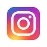 (1 ve 2. soruları aşağıdaki metne göre cevaplayınız.)Başarısızlık korkusunun kaynağında mükemmeliyetçi olma hâli vardır. Mükemmeliyetçi olmaya çalışan bireyler, işlerin nasıl sonuçlanacağına dair yüksek beklentilere sahip olduğu için gerçek dışı yüksek standartları karşılayamayacakları konusunda rahatsız edici derecede kaygı yaşayabilirler. Bu korku duygusunu yaşayan kişilerin genellikle stres ve kaygı düzeyleri fazladır. Bir görevi gerçekleştirmeye başlamadan önce o görev için kaygı duymaya başlarlar. Bu his, işleri yaparken bile onların performanslarını büyük ölçüde etkileyebilir. Bu metinde ağır basan anlatım biçimi nedir? (5p) Sebebiyle birlikte yazınız. (5p)Bu metinde ………………………….... anlatım biçimi ağır basmaktadır. Çünkü…………………………………………………………………………………………………………………………..Bu metnin konusu nedir? (10p)………………………………………………………………………………………………………………………………..Aşağıdaki altı çizili geçiş ve bağlantı ifadelerinin cümlenin anlamına katkısını (düşüncenin yönünü değiştirme, açıklama ve destekleme, özetleme ve sonuç bildirme) örnekteki gibi yazınız. (12p)Örnek: Kaç gündür seni arıyorum ama sana ulaşamadım. (düşüncenin yönünü değiştirme)Her şeyin bittiğinin farkındayım ne var ki umudumu yitirmedim. (……………………………………….)Buraya kadar araba sürdüm üstelik gece de uyumamıştım. (……………….……………………….)Yıllarca bu iş için çok emek verdi sonuç olarak başarılı oldu. (……………….……………………….)Uzunca düşünüp taşındı ayrıca küçük küçük notlar aldı. (……………….……………………….)Cevap anahtarı için instagram @mehmetakif.unaldiAşağıdaki cümlelerde geçen altı çizili fiillerin yapısını karşılarına yazınız. (15p)Parmak uçlarında yükselip dolunayın kızıl örgülerine dokunuyor. (……………….……………………….)Buğday başakları, çam iğneleri, lavanta dalları karışmış tutamlara. (……………….……………………….)Dünyanın öteki ucuna gidip tekrar yuvasına dönebilir. (……………….……………………….)Dünyaya onun tuttuğu aynadan bakıyor. (……………….……………………….)Gözlerindeki pırıltıyı anneannesinden ödünç almış. (……………….……………………….)(5 ve 6. soruları aşağıdaki metne göre cevaplayınız.)Hava çok sıcaktı. “Ben döneceğim, gidelim artık.” dedim. Kabul ettiler. Harman yerine döndük. Acıkmıştık iyice, gölgelikten süzme yoğurt çıkardılar. Tepsiden daha derin, bakırdan, içi kalaylı tirki içinde eritip içine gevrek, kuru yufka ekmeği doğradılar; birkaç diş sarımsak ezdiler içine. Lezzetliymiş, çalakaşık karnımızı doyurduk. Akşama pilav pişireceklermiş; kuru soğan, ayranla çok iyi gider, diyorlardı.Bu metinde geçen bazı sözcüklerin anlamları aşağıda verilmiştir. Anlamları karşılayan sözcükleri metinden bularak karşılarına yazınız. (15p)Cevap anahtarı için instagram @mehmetakif.unaldiBu metinde ek-fiil bulunan birer sözcük bularak ilgili görevlerin karşılarına yazınız. (14p)Aşağıdaki konulardan birini seçerek sohbet (söyleşi) türünde bir metin yazınız. (Yazınızda yabancı dillerden alınmış, dilimize henüz yerleşmemiş kelimelerin Türkçelerini kullanmaya özen gösteriniz.) Başlık: 4p         Sayfa düzeni: 5p      Yazım ve noktalama uygunluğu: 5p   Anlatım: 10p  ………………………………………………………………………………………………………………………………………………………………………………………………………………………………………………………………………………………………………………………………………………………………………………………………………………………………………………………………………………………………………………………………………………………………………………………………………………………………………………………………………………………………………………………………………………………………………………………………………………………………………………………………………………………………………………………………………………………………………………………………………………………………………………………………………………………………………………………………………………………………………………………………………………………………………………………………………………………………………………………………………………………………………………………………………………………………………………………………………………………………………………………………………………………………………………………………………………………………………………… 	BAŞARILAR DİLERİM@mehmetakif.unaldiSÖZCÜKSÖZCÜĞÜN ANLAMIGeri gelmek, geri gitmekFincan, tabak, bardak vb. şeyleri taşımaya yarayan, derinliği olmayan, türlü büyüklükte düz kapSarımsak dilimi, karanfil vb.nde dişe benzetilen taneSoluk almadan yiyerekSacda pişen bir ekmek türüEk-fiilin göreviGörevi örnekleyen sözcükİsim ve isim soylu sözcüklerin sonuna gelerek onları yüklem yapar.Basit zamanlı fiilleri birleşik zamanlı yapar.KONULARKONULARKONULARKONULARKONULARKalp kırmakKomşuluk Trafik sorunlarıVerimli ders çalışmaDostluk